ORIENTAÇÕES PARA A O PREENCHIMENTO E ASSINATURA DO TERMO DE COMPROMISSO DE ESTÁGIO OBRIGATÓRIO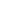 TERMO DE COMPROMISSO DE ESTÁGIO OBRIGATÓRIOI – INSTITUIÇÃO DE ENSINOII – CONCEDENTEIII – ESTAGIÁRIOIV- CONDIÇÕES GERAIS DO ESTÁGIOCelebram entre si TERMO DE COMPROMISSO DE ESTÁGIO - TCE, nos termos da lei nº 11.788/2008, conforme as cláusulas e condições seguintes:CLÁUSULA PRIMEIRA:I- O presente instrumento tem por objetivo formalizar as condições de realização de estágio de estudantes e particularizar a relação jurídica especial existente entre estagiário, a concedente e a instituição de ensino superior caracterizando a não vinculação empregatícia, nos termos da legislação vigente.II- O Estágio de estudantes está adequado ao projeto pedagógico do curso, nos termos da lei nº 11.788/08.III – A duração do estágio, na mesma parte concedente, não poderá exceder 2 (dois) anos, exceto quando se tratar de estagiário portador de deficiência , nos termos da lei nº 11.788/08.IV – Atividades a serem desenvolvidas: Definidas no Plano de Estágio.V- O PLANO DE ESTÁGIO, elaborado de acordo entre estagiário, a parte concedente e a Instituição de ensino, é incorporado no TERMO DE COMPROMISSO DE ESTÁGIO.VI - A jornada de atividade em estágio deverá compatibilizar-se com o horário escolar do ESTAGIÁRIO e com o horário da Unidade Concedente do Estágio. Da mesma forma, nos períodos de férias escolares, a jornada será estabelecida de comum acordo entre o ESTAGIÁRIO e a Concedente.VII - A Unidade Concedente de Estágio, para atender a finalidade do presente Termo de Compromisso de Estágio, se obriga a conceder e propiciar aos estagiários todas as condições e facilidades para um aproveitamento ótimo de estágio, cumprindo e fazendo cumprir o Plano de Estágio previamente elaborado, que integra este Termo, designando Supervisores para auxílio e acompanhamento dos alunos. VIII- À Unidade Concedente do Estágio cabe verificar e acompanhar a assiduidade do ESTAGIÁRIO, inclusive o controle do horário através do registro de frequência, bem como proceder à avaliação de desempenho.IX- A Unidade Concedente do Estágio se compromete a colaborar no planejamento, orientação e avaliação dos resultados do estágio dos estudantes de acordo com as diretrizes fornecidas pela INSTITUIÇÃO DE ENSINO, por meio do Professor Orientador do estágio.X- O estágio será acompanhado por um Professor Orientador de estágio, designado pela INSTITUIÇÃO DE ENSINO, que verificará o seu desenvolvimento, por meio de mecanismos de acompanhamento das atividades, análise de relatórios parciais, ou ainda, contatos com o ESTAGIÁRIO e o seu Supervisor.XI- A avaliação final do ESTAGIÁRIO, quando da realização do estágio obrigatório, será feita pela Unidade Concedente do Estágio e pela INSTITUIÇÃO DE ENSINO, por meio do seu Supervisor e Orientador, respectivamente, os quais farão o julgamento do relatório final elaborado pelo aluno, com base nas atividades executadas durante o período de estágio.XII- O presente TERMO DE COMPROMISSO DE ESTÁGIO vigorará no período compreendido estabelecido nas Condições Gerais do Estágio, podendo ser prorrogado através de Termo Aditivo, até o limite legal (neste caso, de dois anos), bem como denunciado a qualquer momento pelas partes, mediante comunicado por escrito e antecedentes de 30 (trinta) dias, independente de qualquer notificação ou interpelação judicial.XII - O presente TERMO DE COMPROMISSO DE ESTÁGIO ficará automaticamente rescindido, nas seguintes hipóteses: a) Ao término do estágio; b) Ao trancamento da matrícula pelo ESTAGIÁRIO;c) Na desistência do curso pelo ESTAGIÁRIO; d) Pelo não comparecimento do aluno ao estágio por um período superior a 05 (cinco) dias úteis, sem justa causa; e) A pedido da Unidade Concedente do Estágio, desde que com prévio conhecimento da INSTITUIÇÃO DE ENSINO e mediante comunicado por escrito ao aluno, com antecedência mínima de 05 (cinco) dias úteis;CLÁSULA SEGUNDA - Caberá à Instituição de Ensino:I – celebrar termo de compromisso com o educando ou com seu representante ou assistente legal, quando ele for absoluta ou relativamente incapaz, e com a Unidade Concedente do Estágio, indicando as condições de adequação do estágio à proposta pedagógica do curso, à etapa e modalidade da formação escolar do estudante e ao horário e calendário escolar;II – avaliar as instalações da Unidade Concedente do Estágio e sua adequação à formação cultural e profissional do educando;III – indicar professor orientador, da área a ser desenvolvida no estágio, como responsável pelo acompanhamento e avaliação das atividades do ESTAGIÁRIO;IV – contratar em favor do ESTAGIÁRIO seguro contra acidentes pessoais, cuja apólice seja compatível com valores de mercado, conforme fique estabelecido no Termo de Compromisso; V - exigir do educando a apresentação periódica, em prazo não superior a 6 (seis) meses, de relatório  das atividades;VI – zelar pelo cumprimento do termo de compromisso, reorientando o ESTAGIÁRIO para outro local em caso de descumprimento de suas normas;VII – elaborar normas complementares e instrumentos de avaliação dos estágios de seus educandos;VIII – comunicar à Unidade Concedente do Estágio, no início do período letivo, as datas de realização de avaliações escolares ou  acadêmicas.CLÁUSULA TERCEIRA – Caberá a Concedente do Estágio:I – celebrar termo de compromisso com a INSTITUIÇÃO DE ENSINO e o educando, zelando por seu cumprimento;II – ofertar instalações que tenham condições de proporcionar ao educando atividades de aprendizagem social, profissional e cultural;III – indicar funcionário de seu quadro de pessoal, com formação ou experiência profissional na área de conhecimento desenvolvida no curso do ESTAGIÁRIO, para orientar e supervisionar até 10 (dez) estagiários simultaneamente;IV – por ocasião do desligamento do ESTAGIÁRIO, entregar termo de realização do estágio com indicação resumida das atividades desenvolvidas, dos períodos e da avaliação de desempenho;V – manter à disposição da fiscalização documentos que comprovem a relação de estágio;VI – enviar à instituição de ensino, com periodicidade mínima de 6 (seis) meses, relatório de  atividades, com vista obrigatória ao ESTAGIÁRIO.CLÁUSULA QUARTA - Caberá ao ESTAGIÁRIO: I- Cumprir com todo empenho e interesse a programação estabelecida para o seu estágio;  II- Observar e obedecer as normas internas da Unidade Concedente do Estágio; III-  Comunicar à INSTITUIÇÃO DE ENSINO qualquer fato relevante sobre o seu estágio;  IV- Responder por perdas e danos consequentes da inobservância das normas internas da Unidade Concedente do Estágio ou das constantes do presente TERMO DE COMPROMISSO DE ESTÁGIO;  V- Não divulgar quaisquer informações, dados ou trabalhos reservados ou confidenciais de que tiver conhecimento em decorrência do estágio;VI- Seguir as definições dos regulamentos da disciplina de estágio dos respectivos Cursos da INSTITUIÇÃO DE ENSINO.CLÁUSULA QUINTA - É assegurado ao ESTAGIÁRIO, sempre que o estágio tenha duração igual ou superior a 1 (um) ano, período de recesso de 30 (trinta) dias, a ser gozado preferencialmente durante suas férias escolares.  Este recesso deverá ser remunerado quando o estagiário receber bolsa ou outra forma de contraprestação.  CLÁUSULA SEXTA - A Instituição de Ensino dará publicidade a este instrumento, em consonância com preceitos legais vigentes.CLÁSULA SÉTIMA - O presente TERMO DE COMPROMISSO DE ESTÁGIO poderá ser rescindido pela Instituição de Ensino, em razão de interesse público.CLÁUSULA OITAVA - Fica eleito o Foro da Justiça Federal, Seção Judiciária Macapá - Amapá, para dirimir quaisquer dúvidas ou questões jurídicas que se originarem da execução deste TERMO DE COMPROMISO DE ESTÁGIO.CLÁUSULA NONA -  E por estarem de inteiro e comum acordo com as condições e com o texto deste TERMO DE COMPROMISSO DE ESTÁGIO, as partes o assinam em 3 (três) vias de igual teor, cabendo uma via à Unidade Concedente do Estágio, uma via ao ESTAGIÁRIO e, uma via à Instituição de Ensino.Macapá-AP, _____ de _____________ de 2019._________________________________________NOMEEstagiário (a)_________________________________________NOMEProfissional liberal_________________________________________NOMERepresentante da Comissão de Estágio do Curso XXXXXXXXXXNome: Universidade Federal do Amapá - UNIFAPNome: Universidade Federal do Amapá - UNIFAPNatureza da instituição: Autarquia Federal de Ensino Superior vinculada ao Ministério da EducaçãoNatureza da instituição: Autarquia Federal de Ensino Superior vinculada ao Ministério da EducaçãoCNPJ: 34.868.257/0001-81CNPJ: 34.868.257/0001-81Endereço: Rodovia Juscelino Kubitscheck de Oliveira, Km 02 CEP: 68902-208Diretor do Departamento de Ciências Exatas e Tecnológicas: Robert Ronald Maguinã ZamoraDiretor do Departamento de Ciências Exatas e Tecnológicas: Robert Ronald Maguinã ZamoraCoordenador do Curso de XXXXXXXXXX:Coordenador do Curso de XXXXXXXXXX:Professor orientador do estágio: Telefone: Profissional Liberal: Profissional Liberal: N° Registro Profissional: Endereço: Nº: Bairro: Cidade: CEP: Telefone: Formação:CPF:CPF:Supervisor do Estágio: Supervisor do Estágio: Supervisor do Estágio: Nome do Estagiário: Nome do Estagiário: Nome do Estagiário: Nome do Estagiário: Curso: Curso: Curso: Curso: Matrícula: Matrícula: Semestre:Semestre:Semestre:Semestre:Turno: Turno: CPF: RG:Telefone: Telefone: Telefone: Email: Email: Email: Endereço: Endereço: Nº: Bairro: Bairro: Bairro: Bairro: Cidade: Vigência: Horário: (No máximo 6h diárias - LEI Nº 11.788, DE  25 DE SETEMBRO DE 2008.)Carga Horária Semanal: (No máximo 30h semanais- LEI Nº 11.788, DE  25 DE SETEMBRO DE 2008.)Carga Horária Semanal: (No máximo 30h semanais- LEI Nº 11.788, DE  25 DE SETEMBRO DE 2008.)Apólice de seguro nº: 100483613-8986-071/0982/0000000090/000000Seguradora: HEMB ADMINISTRADORA E CORRETORA DE SEGUROS LTDA